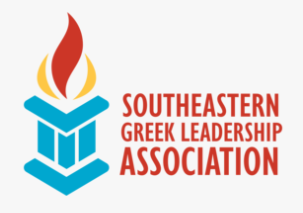 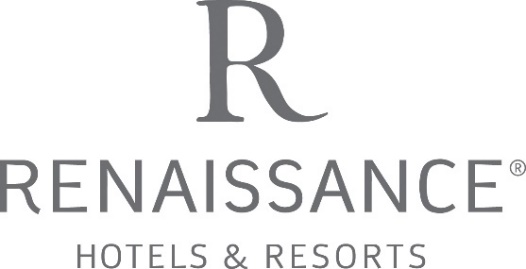 Onsite Bus Parking Details & InformationBus Arrival Date/Time: ________________________Bus Departure Date/Time: ________________________School Affiliation: ________________________School Point of Contact:Name:___________Phone Number:___________Email Address: _______________Bus Company: ________________________Bus Driver Information: ________________________Method of Payment: Credit Card OR Check